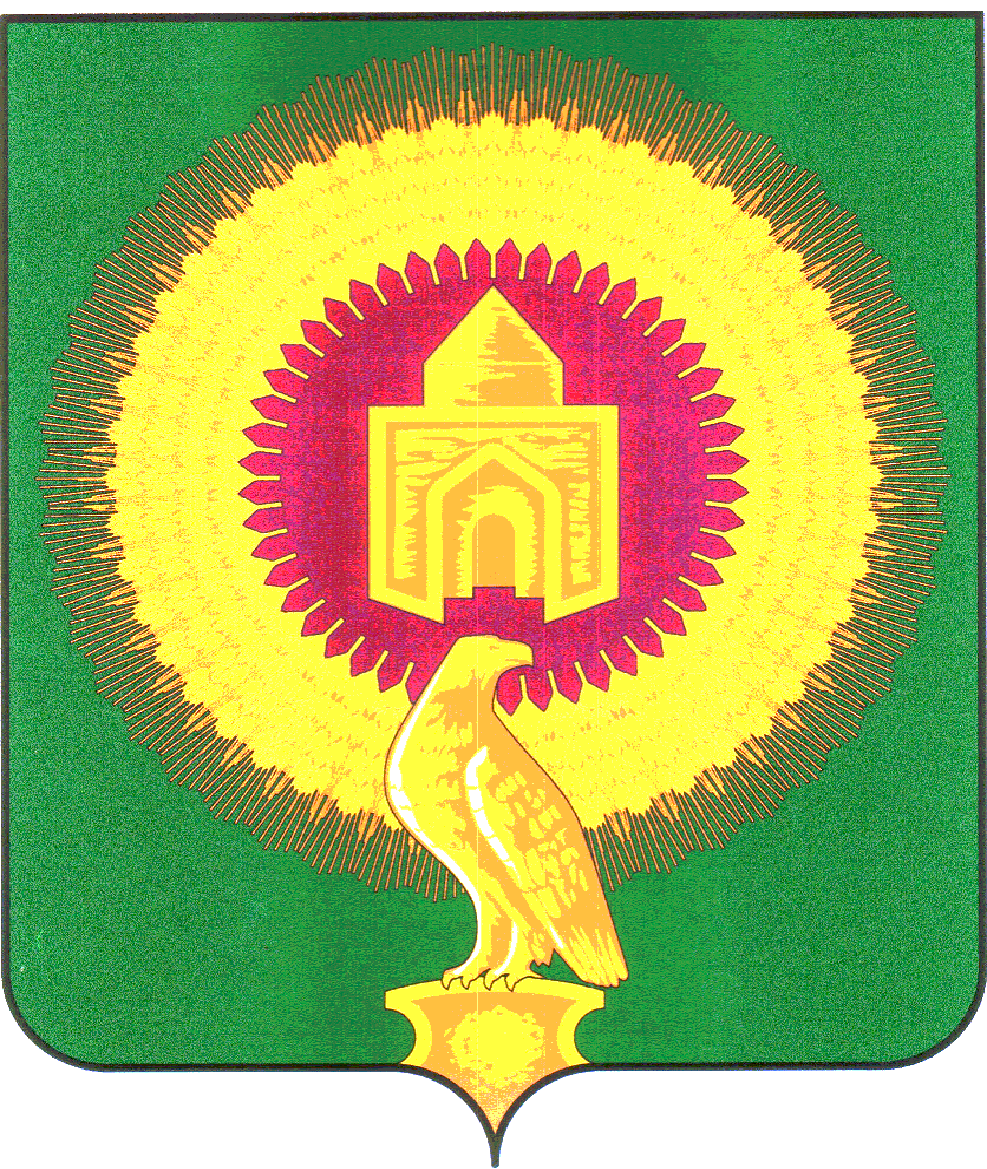 АДМИНИСТРАЦИЯПОКРОВСКОГО СЛЬСКОГО ПОСЕЛЕНИЯ ВАРНЕНСКОГО МУНИЦИПАЛЬНОГО РАЙОНА ЧЕЛЯБИНСКОЙ БЛАСТИРАСПОРЯЖЕНИЕОт 03 июня.2024г.                                           № 19п.Новопокровка	В соответствии с Федеральным законом от 21.12.2001г. №178-ФЗ «О приватизации государственного и муниципального имущества», Постановлением Правительства РФ от 27.08.2012г. №860 «Об организации и проведении продажи государственного и муниципального имущества в электронной форме», Положением о муниципальной казне Покровского сельского поселения Варненского муниципального района, утвержденным Решением Совета депутатов Покровского сельского поселения Варнеснкого муниципального района от 30.04.2014г. №9/2Провести по  продаже муниципального имущества на аукционе в электронной форме на электронной торговой площадке в 2024 году:Глава Покровского сельского поселения:                                         С.М.ЛебедевНаименованиеобъекта приватизацииАдресместоположенияФормаприватизацииАвтомобиль  LADA,111930 (LADA KALINA), легковой, год выпуска -2012, государственный регистрационный номер Е846ОС174,идентификационный номер (VIN) XTA1119300С0191282, цвет кузова – сине-черный, паспорт транспортного средства 63 НМ 394872 выдан 03.02.2012 ОАО «АВТОВАЗ»Челябинская обл., Варненский район, п.Новопокровка, ул.Советская, д.69        аукцион